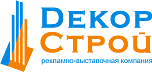 Бланк заказа (техническое задание) на 3D макет Наименование ЗаказчикаКонтактная информация о Заказчике (телефон, mail) Название выставки, место и сроки проведения, номер павильона и местоСхема размещения площади  в выставочном павильоне ОБЯЗАТЕЛЬНАДата готовности проекта  (число, время)Площадь, кв.м. (длина х глубина)Тип стенда (левый/правый угол, линейный, п - образный, остров)Ограничения по высоте стендаНаличие подвеса, размер, размещаемая информацияНаличие подиума (подсветка, зонирование )Ресепшн (название, количество)Подсобка (открытая/закрытая, размеры и количество)Буклетницы  (название, количество, нестандарт и т.д.)Зоны переговоров (открытые/закрытые, количество столов, стульев)Предпочтение по освещенности стендаОбщая стилистика стендаНаличие проекционных устройств (стойки под плазму, экраны – количество и размеры)Наличие собственных экспонатов Заказчика (подиумы, витрины, стеллажи, образцы продукции –размеры и количество). В случае, когда эти варианты необходимо разработать дизайнеру (вес, нагрузка на полку, желаемые размеры и т.д.)Web сайтОриентировочный бюджетМатериалы наглядные. Обязательные составляющие фирменного стиля(логотип – текстовое название организации, фирменное изображение, бренды, слоганы, фирменные цвета в CMYK и другое)Личные комментарии, очень подробно! Можно своими словами…Комментарии, фото, рисунки, схемы, наброски помогут нам реализовать Ваши идеи.Комментарии, фото, рисунки, схемы, наброски помогут нам реализовать Ваши идеи.